Year 5 Maths
Steppingstone activity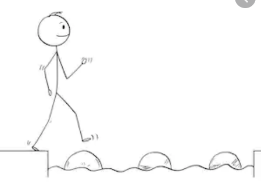 Lesson 5
LO: To divide 4 digit by 1 digit numbers with remainders
Success Criteria:Model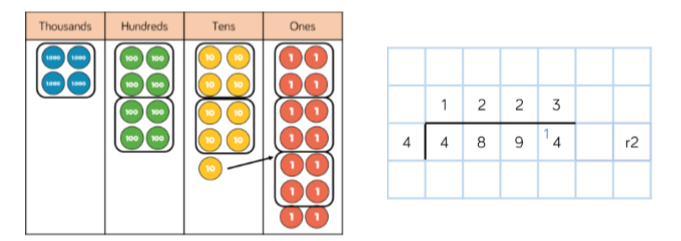 Now you try…6,613 ÷ 5 =         2,471 ÷ 3 =       9,363 ÷ 4 =Year 5 Maths   Lesson 5
LO: To divide 4 digit by 1 digit numbers with remaindersYou are going to continue practising Division! Success Criteria:Model: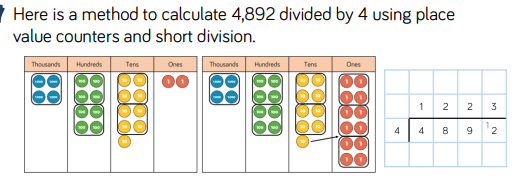 Make sure all your answers are in the correct columns!!!Year 5 Maths
Main activity Lesson 5
Using the same method try these problems – remember to show your working out to prove your answer!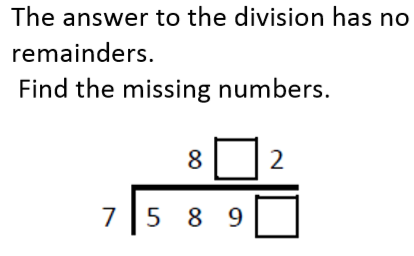 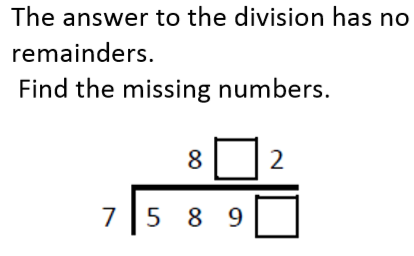 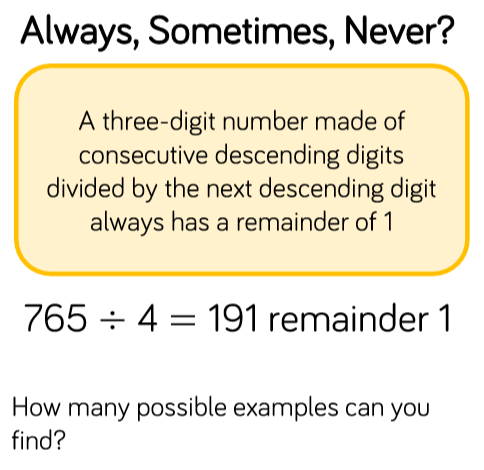 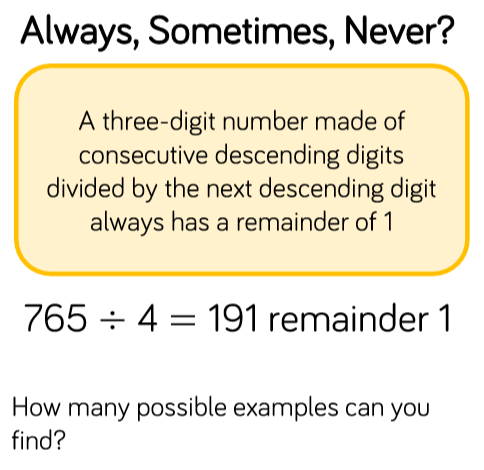 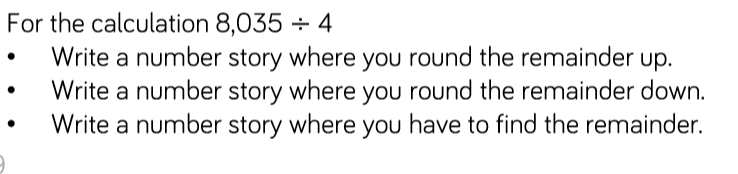 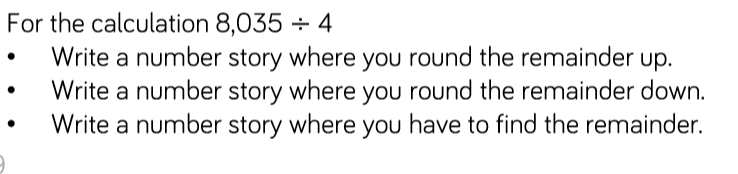 Ext- Complete any questions on the grid you didn’t finish yesterday!Draw the ‘Bus stop’Start by dividing the thousands by the divisor and carrying any remaindersNow divide the 100’sNow divide the 10’sNow divide the 1’s.Any amount left over is your remainder.Draw the ‘Bus stop’Start by dividing the thousands by the divisor and carrying any remaindersNow divide the 100’sNow divide the 10’sNow divide the 1’s.